Муниципальное бюджетное учреждение дополнительного образования Центр  « Эдельвейс»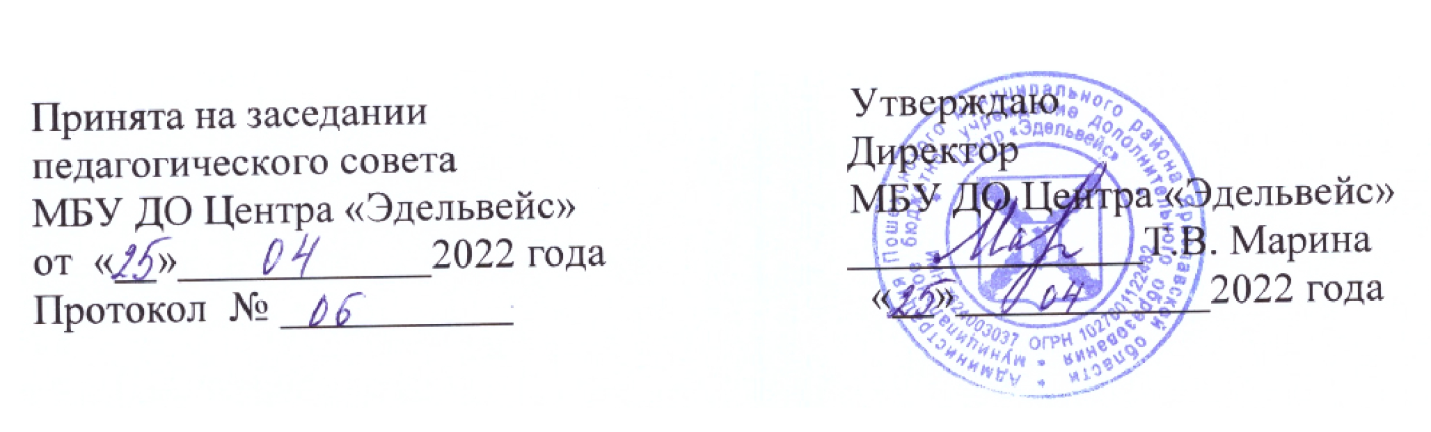 Художественная направленностьДополнительная общеобразовательная общеразвивающая программа«Вдохновение».Возраст детей: 13-14 летСрок реализации: 1 годРазработал: педагог дополнительного образования                                                  МБУ ДО Центр «Эдельвейс»Торопова Светлана Александровна                                           Пошехонье,2022гСодержание1.Пояснительная записка………………………………………………………1.1. Направленность……………………………………………………………….1.2. Актуальность программы……………………………………………………1.3. Отличительные особенности программы 1.4. Адресат программы.…………………………………………………...............1.5. Объем и срок освоения программы. …………………………………………1.6. Форма обучения……………………………………………………………….1.7. Особенности организации образовательного процесса …………………….1.8. Цель и задачи программы                                                                             1.9. Планируемые результаты …………………………………………………….2. Содержание программы…………………………………………………….2.1. Учебно – тематический план и содержание программы……………………2.2. Календарный учебный график…………………………………………….3.Условия реализации программы……………………………………………….3.1. Материально – техническое обеспечение……………………………………3.2. Кадровое обеспечение………………………………………………3.3. Информационное обеспечение ……………………………………………3.4. Формы аттестации ……………………………………………………………3.5. Методы отслеживания результативности…………………………………3.6. Виды аттестационного контроля…………………………………………….3.7. Мониторинг……………………………………………………………4.Методическое обеспечение программы……………………………………4.1. Методы и приемы организации образовательного процесса………………4.2. Внеучебная работа……………………………………………............4.3. Алгоритм учебного занятия…………………………………………………4.4. Педагогические технологии ………………………………………………….4.5. Дидактические материалы……………………….........................................5. Список литературы……………………………………………………….1.Пояснительная записка Дополнительная общеобразовательная общеразвивающая программа              « Вдохновение» разработана на основе нормативных документов:Федеральный Закон от 29.12.2012 № 273-ФЗ «Об образовании в РФ».Федеральный Закон от 31 июля 2020 г. № 304-ФЗ «О внесении изменений в Федеральный закон «Об образовании в Российской Федерации» по вопросам воспитания обучающихся».Приказ Министерства образования и науки Российской Федерации (Минобрнауки России) от 09 ноября 2018 г. № 196 г. Москва «Об утверждении Порядка организации и осуществления образовательной деятельности по дополнительным общеобразовательным программам»;Методические рекомендации по проектированию дополнительных общеобразовательных программ (Проект Минобрнауки РФ ФГАУ «ФИРО» 2015 г.) Концепция развития дополнительного образования детей до 2030 года (утверждена распоряжением Правительства Российской Федерации от 31 марта 2022 года №678-р);Государственная программа РФ «Развитие образования»  на 2018-2025 годы, утвержденной постановлением Правительства РФ от 26.12.2017 г. № 1642; Стратегией развития воспитания в Российской Федерации на период до 2025 года, утвержденной постановлением Правительства РФ от 29.05.2015 г. № 996-р;Устав МБУ ДО Центра «Эдельвейс».      Дополнительная общеобразовательная общеразвивающая программа «Вдохновение» имеет художественную направленность. Приоритетным курсом данной программы является изучение и освоение техники джутовой филиграни, фаомирана, канзаши, ниткография создание предметов быта, украшений, панно, открыток, сувениров.    Программа кружка предполагает развитие у детей художественного вкуса и творческих способностей и построена «от простого к сложному». Тематика занятий организуется с учетом интересов обучающихся, возможности их самовыражения. В ходе усвоения детьми содержания программы учитывается темп развития специальных умений и навыков, уровень самостоятельности, умение работать в коллективе. Программа позволяет индивидуализировать сложные работы: более сильным детям будет интересна сложная конструкция, менее подготовленным, можно предложить работу проще. При этом обучающий и развивающий смысл работы сохраняется. Это дает возможность предостеречь ребенка от страха перед трудностями, приобщить без боязни творить и создавать. Программа «Вдохновение» - предлагает развитие обучающихся в самых различных направлениях: конструкторское мышление, художественно - эстетический вкус, образное и пространственное мышление. Обучающиеся постоянно совмещают и объединяют в одно целое все компоненты образа изделия: материал, изобразительное и цветовое решение, технологию изготовления и назначение. Все это необходимо современному человеку, чтобы осознать себя гармонично развитой личностью.1.1. Направленность программы художественная. Уровень освоения – базовый: предполагает углубленное изучение    техники обработки материалов различного происхождения, умение самостоятельно применять и комбинировать полученные знания и навыки при выполнении творческих заданий.1.2. Актуальность программыДекоративное творчество является составной частью художественно-эстетического направления. Оно наряду с другими видами искусства готовит обучающихся к пониманию художественных образов, знакомит их с различными средствами выражения. На основе эстетических знаний и художественного опыта у обучающихся складывается отношение к собственной художественной деятельности.Оно способствует изменению отношения ребенка к процессу познания, развивает широту интересов и любознательность, что «является базовыми ориентирами федеральных образовательных стандартов».Содержание программы «Вдохновение» является продолжением изучения смежных предметных областей (изобразительного искусства, технологии, истории) в освоении различных видов и техник искусства. Программа знакомит со следующими направлениями декоративно – прикладного творчества: изделия из фоамирана, джутовая филигрань, Большое внимание уделяется творческим заданиям, в ходе выполнения которых у обучающихся формируется творческая и познавательная активность. Значительное место в содержании программы занимают вопросы композиции, цветоведения.Программа способствует:-развитию разносторонней личности ребенка, воспитание воли и характера;-помощи в его самоопределении, самовоспитании и самоутверждению в жизни;-формированию понятия о роли и месте декоративно – прикладного искусства в жизни;-освоению современных видов декоративно – прикладного искусства;-обучению практическим навыкам художественно – творческой деятельности, пониманию связи художественно – образных задач с идеей и замыслами, умению обобщать свои жизненные представления с учетом возможных художественных средств;-созданию творческой атмосферы в группе на основе взаимопонимания коллективной работы;-знакомству с историей фоамирана, джутовой филиграни и изготовления кукол, народными традициями в данных областях.Новизна программы дополнительной общеобразовательной программы «Вдохновение» заключена в том, что в ней обучающиеся знакомятся с самыми несложными, но доступными и красочными видами декоративно-прикладного творчества (идеи из фоамирана, джутовая филигрань, канзаши) Это дает возможность раскрыть обучающимся всё богатство и красоту современного   рукоделия, опираясь на истоки народного творчества. 1.3. Отличительные особенности программы заключаются в том, что: водной группе могут обучаться разновозрастные дети. В процессе обучения реализуется дифференцированный подход, учитываются возрастные и индивидуальные особенности и склонности каждого обучающегося для более успешного творческого развития.Принципы, лежащие в основе программы:доступности (простота, соответствие возрастным и индивидуальным особенностям);наглядности (иллюстративность, наличие дидактических материалов);научности (обоснованность, наличие методологической базы и теоретической основы.«от простого к сложному» (научившись элементарным навыкам работы, ребенок применяет свои знания в выполнении сложных творческих работ).1.4Адресат программы.Программа ориентирована на обучающихся, которые увлекаются различными видами рукоделия, интересуются разнообразными его видами. Возраст детей, участвующих в реализации данной образовательной программы 13-14 лет.1.5Объем и срок освоения программы. Программа разработана на 144ч. Срок реализации программы 1год. 1.6. Формы обучения проведения занятий – индивидуально - групповая, очная. Занятия рукоделием требуют от обучающихся большой концентрации внимания, терпения, зрительной нагрузки, а от педагога – постоянного наблюдения за детьми и практической помощи каждому. Учитывая эти сложности, для эффективности выполнения данной программы группы должны состоять 12 человек.Режим занятий, периодичность и продолжительность занятий.Занятия проводятся 2раза в неделю по 2 учебных часа. Продолжительность одного учебного часа составляет 40 минут. Перерыв между занятиями – 10 минут.1.7. Особенности организации образовательного процесса.Программа «Вдохновение» предназначена для обучающихся в возрасте от 13 до 14 лет, проявляющих интерес к декоративно-прикладному творчеству. Объединение комплектуется на основании заявлений родителей. Группы формируются 12 человек. В зависимости от желания и способности ребенка он может быть зачислен в группу независимо от возрастных рамок.1.8. Цель и задачи программыРазвитие личности ребёнка, способного к творческому самовыражению через овладение основами декоративно - прикладного творчестваЗадачи: Обучающие- Формировать умение работать с различными материалами, навыки работы с инструментами.- Обучить различным техникам и приёмам филиграни, фоамирана, канзаши.- Сформировать умение грамотно строить композицию.Развивающие-Развивать познавательные умения и навыки.-Развить пространственное воображение.- Способствовать развитию художественного вкуса, способности видеть и понимать прекрасное.-Способствовать развитию моторики и точности глазомера.- Развивать самостоятельность и творческую инициативу.ВоспитательныеВоспитывать терпение, упорство, трудолюбие.- Воспитывать чувство ответственности1.9. Ожидаемые   результаты: Будут знать:- правилами техники безопасности, организовать рабочее место, материалы и инструменты.-Будут знать историю канзаши, джутовой филиграни, фоамирана его особенности. Термины и базовые формы. -Виды филиграни, фоамирана.  Приёмы работы.- Овладеют навыками изготовления и преобразования базовых форм, из различных видов веревочных материалов.-Научатся создавать композиции, используя графические схемы.- Научатся основным правилам композиционного построения.- Ознакомятся с основными принципами построения орнамента: повтор, чередование, инверсия, симметрия.-Ознакомятся с понятием пропорции (соотношение частей по величине).- Научатся использовать различные технические приёмы  для придания объёмной фигурке лёгкости, динамичности.-Овладеют приёмами сочетания гармоничных и контрастных цветов.- Использованием элементов аппликации (стебли, листья и т. д.).- Освоят законы композиции: композиционный центр, равновесие, закон целостности композиции. Научатся применять приобретённые знания для создания индивидуальных и коллективных тематических композиций.Будут уметь:– Пользоваться инструментами и материалами- На заданную тему создавать декоративные панно в круге, квадрате;- Самостоятельно планировать и организовывать свой труд.- Экономно и рационально расходовать материалы. Самостоятельно выполнять- Изделия, предложенные программой, по рисунку, эскизу, чертежу, инструкционной карте. А также по описанию и по собственному замыслу;- Подбирать возможные материалы для поделки, анализировать их свойства,- Рассчитывать размеры и количества материала.2.Содержание программы2.1. Учебно –  тематический планВводное  занятие.  Цель: познакомить с планом работы кружка. Провести инструктаж по ТБ.Теория: знакомство с детьми. Презентация «Филигрань: рождение промысла и его место в культуре». Виды филиграни, применение на занятиях декоративно-прикладного творчества. Знакомство с программой. Показ образцов изделий в технике джутовая филигрань, рассматривание иллюстраций, фотографий, книг и журналов. Правила техники безопасности при работе. Знакомство с материалами и инструментами. Организация рабочего места. Рассказ о работе объединения. План работы на учебный год. Практическая работа: выполнение основных элементов джутовой филиграни.2. Азбука джутовой филиграни. 2.1. Материалы, инструменты, свойства нити. Теория: организация рабочего места. Знакомство с материалами и инструментами. Знакомство со свойствами нити. История филиграни, его особенности. Практическая работа: упражнение в скручивании базовых форм. изготовление простых украшений. 2.2. Правила и приемы работы. Теория: Азбука джутовой филиграни. Основы формообразования. Основные правила и приемы работы. Приёмы работы. Цвет как средство выразительности. Цветовой круг. Ахроматические, хроматические цвета. Тёплые и холодные цвета. Цветовой фон в художественном конструировании. Знакомство с красочной палитрой на примере природных явлений: гроза, снегопад, северное сияние, извержение вулкана и т. д. Практическая работа: упражнение в скручивании базовых форм. изготовление простых украшений. 2.3. Основы формообразования. Теория: Цветоведение. Основы формообразования. Секреты мастерства. Термины и базовые формы: ролл, свободный ролл, спираль, замкнутая спираль, конус, капля, глаз, овал, лист, изогнутый лист, дуга и т. д. Плоская и объёмная формы. Преобразование одной формы в другую: свободный ролл в каплю, глаз, овал; лист в дугу, изогнутый лист ит. д. Практическая работа: упражнение в скручивании базовых форм. изготовление простых украшений.3.Формы базовых элементов3.1. Составление орнаментов. Теория: Создание композиций из базовых элементов филиграни. Использование графических схем. Понятие орнамента. Виды орнаментов, их характерные признаки. Основные принципы построения орнамента: повтор, чередование, инверсия, симметрия. Цвет в орнаменте. Составление орнаментов в полосе. Составление орнаментов в круге. Выражение замысла путём выбора материала.  Практическая работа: упражнение в составлении орнаментов в полосе, круге. Выполнение творческой работы «Бабочка». Зарисовка эскиза. 3.2. Выполнение творческой работы «Бабочка». Практическая работа: упражнение в составлении орнаментов в полосе, круге. Выполнение творческой работы «Бабочка». Окончательная сборка и отделка изделия. Выставка работ учащихся.4. Изготовление карандашницы. 4.1. Выполнение составных элементов. Теория: показ образцов карандашницы в технике джутовая филигрань, рассматривание иллюстраций, фотографий. Практическая работа: выполнение карандашницы. Зарисовка эскиза. Выполнение декоративных элементов для оформления работы. 4.2. Сборка и отделка изделия. Практическая работа: выполнение карандашницы. Окончательная сборка и отделка изделия. Выставка работ учащихся.5. Изготовление цветка. 5.1. Разнообразие цветов. Теория: разнообразие цветов. Основные части цветка: лепесток, листок, стебель, тычинки. Техника выполнения простого цветка. Зарисовка схемы лепестка, листка. Изготовление тычинок. Практическая работа: изготовление лепестков, листков, тычинок. Сборка простого цветка из шпагата. 5.2. Техника выполнения простого цветка. Практическая работа: изготовление лепестков, листков, тычинок. Сборка простого цветка из шпагата. 5.3. Способы декорирования цветов. Практическая работа: Способы декорирования цветов. Окончательная сборка и отделка изделия. Выставка работ учащихся.6.Объемная филигрань.6.1. Объёмное изображение предметов в филиграни. Практическая работа: объемное изображение предметов в филиграни. Использование джута как базового материала при создании объемных фигурок в технике филиграни. Способы скручивания фигурок, придания им формы способом выдавливания, вытягивания. 6.2. Пропорции. Практическая работа: примерные задания: вазы, шкатулки, чашки с блюдцем, птицы. Пропорция, силуэт. Пластичность, легкость, динамичность фигурки. 6.3. Цветовое сочетание. Цветовое сочетание. Практическая работа: цветовое сочетание. Красота в простоте. Окончательная отделка и доработка изделия. Выставка работ обучающихся.7. Изготовление корзиночки. 7.1. Изготовление каркаса. Теория: создание индивидуальных тематических композиций. Решение композиционных задач. Пространственное расположение предметов на плоскости. Использование приемов аппликации, при оформлении работ. Экспериментирование в подборе формы и пропорции предметов. Сочетаемость фона и деталей по цвету. Симметрия и асимметрия в природе. Практическая работа: изготовление корзиночки. Изготовление каркаса корзиночки. 7.2. Изготовление цветов для корзиночки. Практическая работа: изготовление корзиночки. Способы изготовления ручки для корзинки. Изготовление цветов для корзиночки. 7.3. Отделка и доработка изделия. Практическая работа: Оформление корзиночки. Способы декорирования. Окончательная отделка и доработка изделия. Выставка работ обучающихся.8. Изготовление вазы. 8.1. Тематические композиции. Теория: тематические композиции. Решение композиционных задач. Пространственное расположение джута на поверхности. Тематические композиции. Использование приемов аппликации при оформлении. Решение композиционных задач. Подбор формы и пропорции предметов. Практическая работа: изготовление вазы. Создание индивидуальных композиций. Изготовление основы простой вазы. Создание эскиза. 8.2. Пространственное расположение джута на поверхности. Практическая работа: пространственное расположение джута на поверхности. Использование приёмов аппликации при оформлении. Изготовление цветов для вазы. Изготовление вазы. 8.3. Изготовление цветов для вазы. Практическая работа: изготовление вазы. Декорирование вазы цветами. 8.4. Отделка и доработка изделия. Практическая работа: изготовление вазы. Окончательная отделка и доработка изделия. Выставка работ обучающихся.9. Изготовление панно. 9.1. Пространственное расположение джута на поверхности. Теория: знакомство с изделием. Выбор схемы для панно. Пространственное расположение джута на поверхности. Практическая работа: зарисовка схемы для панно. Изготовление основания для панно. 9.2. Изготовление панно. Практическая работа: изготовление панно. Скручивание часто повторяющихся орнаментов из джута, склеивание на каркас. 9.3. Сборка и отделка изделия. Практическая работа: изготовление панно. Сборка панно. Окончательная сборка и отделка изделия. Выставка работ учащихся.10.  Фоамиран  Теория: история возникновения фоамирана.Знакомство с историей возникновения фоамирна. Использование этого вида искусства в жизни человека. Знакомство с необходимыми материалами и инструментами. Практика: знакомство с работами из фоамирана.10.1. МатериаловедениеТеория: Знакомство с материалами.Знакомство с материалами и инструментами. Фоамиран тонированный, фактурный, картон цветной. Основные их свойства и качества.Практическая работа: выполнение простых элементов из фоамирана. Знакомство с различными дополнительными приспособлениями. Знакомство с различными дополнительными приспособлениями: зубочистки, ножницы, пинцет, скрепки канцелярские, проволока, карандаш простой, клей ПВА, калька для зарисовки схем.10.2. Основы композиции и цветоведения.Теория: основные законы композиции, изготовление простейших элементов.Знакомство с основными законами композиции: расположение элементов. Роль композиции для декоративного произведения.Практическая работа: зарисовка композиций.10.3. Основные и составные цвета. Теория: знакомство с основными и составными цветами. Дополнительные цвета.Практическая работа: зарисовка композиций.10.4. Цветовой круг фоамирана. Теория: знакомство с цветовым кругом. Знакомство с основными и составными цветами. Дополнительные цвета.Практическая работа: зарисовка цветового круга.10.5. Теплые и холодные цвета фоамирана.Знакомство степлыми и холодными цветами. Насыщенность цвета и его светлость. Цветовой контраст.Практическая работа: выполнение тренировочных зарисовок.10.6. Техника выполнения фоамирана Теория: основные элементы фоамирана - плотная катушка.Выполнение основных элементов фоамирана - плотная катушка.Практическая работа: техника выполнения плотной катушки 10.7. Основные элементы фоамирана - ажурные элементы.Теория: выполнение основных элементов фоамирана – ажурные элементы.Практическая работа: «Техника выполнения ажурных элементов»10.8. Изготовление листьевПрактическая работа: выполнение листьев из фоамирана10.9. Выполнение эскиза. Теория: роль эскиза при изготовлении декоративной композиции.Практическая работа: техника выполнения эскиза композиции.10.10. Цветочные композицииКомпозиция «Розовый букет»Практическая работа: разработка эскиза композиции «Розовый букет». Анализ композиции: выявление необходимых заготовок.10.11.  Светильник кукла Барби фея фоамиран.Теория: Составить последовательность выполнения изделия светильник кукла Барби по видео мастер классу из интернета. Практическая работа. Нарисовать эскиз светильника. Последовательное выполнение изделия из фоамирана используя инструменты и приспособления.10.12. 3D картина по нарисованному эскизу. Теория: Составить последовательность выполнения картины по своему эскизу картины.Практическая работа. Нарисовать эскиз картины. Последовательное выполнение изделия из фоамирана используя инструменты и приспособления.11.Канзаши11.1«Путешествие в страну «Канзаши История развития декоративно - прикладного творчества, история возникновения «Цумами канзаши». Современные направления креативного рукоделия. Инструменты и материалы, необходимые для работы. Правила техники безопасности.11.2. Основной острый лепестокТеория: виртуальная экскурсия в мир канзаши, технология изготовления острого лепестка, двойного лепестка. Атласная лента, ее разнообразие. Фурнитура и ее разнообразие. Материалы и инструменты для изготовления канзаши (острый лепесток).Практическая работа: ткань и ее виды, шаблон, деталь лепестка, сборка цветка с острыми лепестками, двойными острыми лепестками. Коллекция цветов канзаши «Времена года». Резинка, заколка для волос и правила их изготовления. Знакомство с правилами экономного расходования ленты. Понятия: шаблон, симметрия, правила безопасной работы.11.3. Основной круглый лепестокТеория: видео- урок «Круглый лепесток», технология изготовления. Знакомство с видами и свойствами шелковой ткани различного вида. История шелка, обработка. Фурнитура.Практическая работа: лента, ткань, шнуровка, шаблон, деталь. Приемы и способы работы с лентой. Правила безопасной работы с ножницами. Знакомство с правилами разметки при помощи шаблона и сгибанием, соединение деталей при помощи клея. Составление симметричного орнамента. Знакомство с правилами экономного расходования ленты.Понятия: круглый лепесток, симметрия, правила безопасной работы.11.4. Изготовление декоративного листаТеория: технология изготовления декоративного листа. Материалы и инструменты для изготовления зеленых декоративных листов.Практическая работа: подбор лент разных размеров, подбор ткани, изготовление шаблонов, раскрой деталей листов, сборка веточек, сборка бутонов. Оформление рамочек для фотографий.11.5. Оформление ободка. Теория: видео - урок - «Работа с бисером», история бисера, технология обработки ободка. Материалы и инструменты для изготовления ободка.Практическая работа: подбор лент, бисера, фурнитуры, изготовление шаблонов, раскрой деталей цветов, листиков, бутонов, сборка отдельных изделий. Изготовление ободков для волос.12.Дистационное обучение.13.Подготовка и участие в конкурсах: районных, областных, всероссийских.14. Мероприятия по воспитательной работе в соответствии с планом работы на год.2.2. Календарный учебный график3.Условия реализации программы3.1. Материально-техническое обеспечение просторный, светлый, хорошо проветриваемый кабинет, парты, стулья.Джутовая нитьатласные ленты;иглы  наперсток;линейка;ножницы;клеевой пистолет; зажигалка; свечи;фоамиран разной цветовой гаммы;Клей полимерный;Клей для пистолетаСпециальные инструменты для цветоделия – бульки;Фигурные ножницы; Шила;Проволока разного диаметра;Молды;Тейп лента;Шпажки;Утюг или строительный фен;3.2. Кадровое обеспечениеРеализацию программы обеспечивает педагог дополнительного образования, имеющий высшее педагогическое образование, обладающий не только профессиональными знаниями, но и компетенциями в организации и ведении образовательной деятельности творческого объединения художественного направления.3.3. Информационное обеспечение:1. Технические средства обучения: компьютер или ноутбук, мультиме-дийное оборудование.2. Наглядно-плоскостные: наглядные методические пособия, плакаты, работы обучающихся, настенные иллюстрации, фотографии, магнитные доски;- демонстрационные: образцы канзаши, фоамирана, джутовая филигрань 3.4. Формы аттестации. Приемлемыми формами для определения результативности усвоения программы «Вдохновение» отражающие цели и задачи программы являются: творческая работа; выставки; викторины; тестирование, анкетирование; беседы с детьми и родителями; анализ коллективных и индивидуальных творческих работ; наблюдение за детьми в процессе работы; конкурсы внутри объединения и учреждения; итоговые занятия после изучения каждой темы; промежуточная и итоговая диагностика (в конце полугодий). Итоговая диагностика проводится в форме творческого задания. Основным критерием в оценке творческих работ является новое, оригинальное, придуманное, изобретённое и художественно оформленное.3.5. Методы отслеживания результативности: педагогическое наблюдение; педагогический анализ результатов тестирования, анкетирования, опрос, выполнение творческих заданий, участие в выставках, мониторинг.3.6. Виды аттестации/контроля:- Входной контроль (тест, беседы): определение исходного уровнязнаний и умений.- Текущий контроль (опрос, контроль за качеством выполненных изделий на практических занятиях, текущие выставки работ): определение уровня усвоения изучаемого материала по темам.- Промежуточный и итоговый контроль (выставка работ, защитатворческого проекта. Определение результатов работы и степени усвоения теоретических и практических знаний, умений и навыков, а также сформированности   личностных качеств.3.7. Мониторинг образовательных результатов ребенка по дополнительной образовательной программеНепременным условием реализации образовательной программы является прогнозирование и анализ ее результативности и степени ее эффективности.Мониторинг используется для корректировки планов, правильного распределения учебной нагрузки, выявления уровня освоения детьми учебной программы, а также развития личностных качеств ребенка.Соотнеся совокупность результатов относительно целей, можно говорить о степени результативности образовательной программы. Поскольку образовательная программа – явление довольно широкое, то и результативность ее реализации будет носить многоуровневый и разноплановый характер.  Для определения результативности занятий по данной программе выработаны критерии, позволяющие определить степень развития творческого потенциала каждого ребенка, его творческих способностей. Одним из наиболее эффективных методов мониторинга является наблюдение. Наблюдение осуществляется в учебной и внеучебной деятельности; за деятельностью одного ребенка или группы детей.  Критерии разработаны в соответствии с системой мониторинга Центра «Эдельвейс». Данная система дает возможность определить степень освоения ребенком программы, выявить наиболее способных и одаренных обучающихся, а также проследить развитие личностных качеств учащихся, оказать им своевременную помощь и поддержку.Результат работы по образовательной программе выражается в: сохранности количества детей; особенностях контингента детей; сформированности коллектива; массовости участия в различных мероприятиях (т.е. активности детей); качестве ЗУН; достижениях, наградах коллектива и в учебном и личностном росте обучающихся; развитии коммуникативных навыков; развитии креативности, умении общаться на уровне ЗУН; общей культуре.Диагностика осуществляется по таким параметрам:          Теоретические знания по различным видам рукоделия: знание истории происхождения изученных видов рукоделия: канзаши, джутовой филиграни, фоамирана и др., знание правил техники безопасности; материалов и инструментов по данным видам рукоделия; основ композиции и цветоведения; основных приемов.            Технические умения и навыки: владение способами приемами; канзаши, приемами джутовой филиграни, фоамирана, умение изготавливать подарки своими руками и дарить их, умение выполнять украшения для интерьера, используя различные виды рукоделия, умение гармонично сочетать цвета при выполнении изделий; составлять композиции согласно правилам; правильно пользоваться инструментами по различным видам рукоделия; составлять рабочие рисунки самостоятельно;   выполнять отдельные элементы и сборку изделий;  Уровень развития мыслительной деятельности: образное мышление, фантазия, создание ярких выразительных образов; творческая активность, фантазия. Умение самостоятельно работать над изделием в выбранной технике. Аналитические способности.Уровень личностного развития: организационно-волевые, ориентационные, поведенческие качества. Самооценка, самоконтроль.Ребенок, посещающий учреждение дополнительного образования, должен испытывать на занятиях психологический комфорт. Это важно для сохранности контингента обучающихся, а также в целях здоровьесбережения детей. Поэтому необходимо отслеживать уровень психологического комфорта ребенка в процессе занятий. Уровень психологического комфорта ребенка, обучающегося по программе, отслеживается по следующим критериям: желание посещать занятия, общая удовлетворенность процессом или результатом образования, познавательная активность и инициатива, чувство защищенности, устойчивости, позитивного отношения к будущему, сложившийся коллектив, традиции, стремление к совместной полезной деятельности. Контроль образовательных результатов: начальный – проводится в начале обучения по программе и в начале каждого года  (дает возможность оценить образовательные результаты ребенка, с какими он начал работу по программе)промежуточный – проводится в середине года или после определенного времени обучения по программе (дает возможность оценить темп и качество усвоения обучающимся образовательных результатов) итоговый – проводится в конце каждого года и в конце обучения по программе (дает возможность определить изменения, произошедшие в обучении ребенка и его личностном развитии).4.Методическое обеспечение.4.1. Методические указанияПо программе «Вдохновение» с целью активизации образовательного процесса используются методы, направленные на формирование положительной мотивации к обучению. Это создание ситуации успеха, изучение нового материала с опорой на полученные знания; создание положительного эмоционального настроя через создание доброжелательной атмосферы доверия и сотрудничества на занятии; рефлексия через оценку собственной деятельности и деятельности других ребят.	Методы обучения, используемые на занятиях, обеспечивают их эффективность и мотивацию.  В реализации данной программы в зависимости от темы, цели, задач занятия применяются следующие методы:1. Основные (словесный – рассказ, беседа; практический – упражнение, практическая работа; наглядный - иллюстрации рисунков, схем; демонстрация презентаций, видеоматериалов, алгоритма работы). 2. Эвристический или частично-поисковый метод обучения -  постановка вопроса перед учащимися и поиск ими ответа на него. Благодаря этому учащиеся получают более осознанные и прочные знания. 3. Репродуктивный – выполнение задания по готовому образцу.4. Метод игры – познавательные, путешествия, на развитие воображения, конкурсы.5. Использование средств искусства – изделия декоративно-прикладного искусства.Теоретическая   часть   программы   имеет   целью   ознакомление   со специальной терминологией, видами декоративно-прикладного искусства, их особенностями. Практическая часть предусматривает овладение навыками изготовления изделий в разных техниках, видах декоративно-прикладного творчества с разными видами тканей.Для формирования эстетического восприятия окружающего мира, развития художественного вкуса важно использование межпредметных связей: заочные, виртуальные путешествия по странам, беседы о народном творчестве, современных направлениях декоративно-прикладного искусства.Дидактический и лекционный материал (примерный):1Демонстрация готовых работ: разных видов изделий в разных техниках; готовых изделий в ассортименте; специальных приспособлений и инструментов.2. Дидактический раздаточный материал: выкройки, схемы, узоры;4. Копилка декоративных элементов, разнообразной    фурнитуры, конструктивных деталей.5. Теоретические сведения по всем разделам программы (журналы, научно-популярная литература, материалы сети Интернет).6. Материал для диагностики усвоения программы (тесты, игры, перечни вопросов).Накопленный методический материал позволяет результативно использовать учебное время, учитывать интересы учащихся, воспитывать самостоятельность, творческий поиск вариантов художественного выполнения изделия, осуществлять дифференцированный подход в обучении.4.2. Внеучебная  работаРешение комплекса задач воспитания предполагает организацию разнообразной внеучебной деятельности: коллективную подготовку и проведение дел, праздников, сборов в детском объединении, поездки, совместный отдых, сотрудничество с другими коллективами, чествование именинников, поощрение за успехи, связь со школой, родителями.Эта работа способствует созданию атмосферы психологического комфорта, желания заниматься в объединении, видеться и обращаться с друзьями.Одними из самых ярких и любимых детьми видов творческой деятельности являются праздники и вечера, которые проводятся в детском объединении. Сколько радости и удовольствия получают дети, встречаясь со знакомыми героями любимых сказок, басен, мультфильмов, литературных произведений. Это праздники общей мечты, встречи с чудом и прекрасным! Так же в течение года запланированы выход в музеи г. Пошехонье.4.3. Алгоритм учебного занятия.1. Организационный момент (приветствие, создание психологического настроя, мотивация на учебную деятельность, подготовка рабочего места, сообщение темы и цели занятия). 2. Подготовка к изучению материала через повторение опорных знаний (проверка усвоения материала предыдущего занятия – опрос, творческие задания).3. Ознакомление с новым материалом (устный рассказ, демонстрация презентаций, фото – и видеоматериалов и других дидактических средств обучения, мотивирующих к познанию). 4.Физминутка.5. Осмысление и закрепление материала (использование тренировочных упражнений, творческих заданий, самостоятельная работа, коррекция ошибочных представлений).6. Подведение итогов занятия (анализ и оценка достижения цели, причин некачественной работы, определение перспектив деятельности, уборка рабочего места). 4.4.  Педагогические технологии.При организации дополнительного образования обучающихся применяются как традиционные, так и инновационные технологии.Педагогическая технология - это содержательная техника реализации учебного процесса.Грамотное сочетание традиционных и инновационных технологий обеспечивает развитие у обучающихся познавательной активности, творческих способностей, мотивации в учебно-воспитательном процессе.1.Групповые технологии:-	дидактические игры;-занятия-путешествия, экскурсии и пр.2.Педагогические технологии на основе личностно-ориентированного подхода:-	личностно-ориентированное обучение;-       технология индивидуального обучения (индивидуальный подход,индивидуализация обучения);-	коллективный способ обучения;- игровые технологии.3.Культуро -воспитывающая технология дифференцированного обучения по интересам обучающихся, включающая в себя:-	ежегодный опрос обучающихся, родителей (законных представителей)-       тестирование развития специальных способностей;-       определение готовности и области интересов вновь поступающего обучающегося;-	определение интересов и других показателей для дифференциации.При контроле знаний дифференциация углубляется и переходит в индивидуализацию обучения, что означает организацию учебного процесса, при которой выбор способов, приемов, темпа обучения обусловлен индивидуальными особенностями обучающихся.4. Объяснительно-иллюстративные технологии.Главные методы данного обучения - объяснение в сочетании с наглядностью, а виды деятельности обучающихся - слушание и запоминание.5. Технологии компенсирующего обучения. К компенсирующим элементам (средствам) реабилитационного пространства относят в первую очередь: любовь к ребенку (забота, гуманное отношение, душевное тепло и ласка); понимание детских трудностей и проблем; принятие ребенка таким, какой он есть, со всеми его достоинствами и недостатками, сострадание, участие, необходимую помощь, обучение элементам саморегуляци (учись учиться, учись владеть собой).6. Коррекционно-развивающие технологии, содержат в себе сочетание инновационных технологий с традиционными методами и формами обучения, что дает новый эффект в совершенствовании учебного процесса, а следовательно, сама учебная деятельность обучающихся, их знания приобретают новые качества.7. Технологии проблемного обучения.Направлена на развитие всесторонне гармонической личности обучающегося. Предполагает создание под руководством педагога проблемных ситуаций и активную самостоятельную деятельность обучающихся по их разрешению, в результате чего происходит творческое овладение знаниями, умениями и навыками и развитие мысленных способностей обучающихся.8. Проектная технология.9.Здоровьесберегающие   технологии10. Информационные и коммуникационные технологии.4.5. Дидактические материалы. репродукции, фотографии, картинки с изображением композиций, поделок и т.д., Наглядные пособия, изготовленные педагогом.Видео мастер классы работы по работе с фоамираном из интернета.Пошаговые фото мастер классы.Инструкции по технике безопасности.Правила поведения в образовательном учреждении.Раздаточный материал (бисер и канва, трафореты,  фоамиоран).Анкеты, таблицы, раздаточные материалы, образцы изделий плакаты с цветовыми схемами и системами.5.Список литературы.Интернет-ресурсы:- https://www.syl.ru/article/378968/djutovaya-filigran-idei-podelok-tehnika-rabotyi-sovetyi-  nachinayuschim  - http://sdelala-sama.ru/podelki/3238-filigran-iz-dzhuta-shemy-podrobnaya-tehnologiya.html- https://geoinzh.ru/dzhutovyie-filigrannyie-uzoryi/http://ashanet.ru/article/378968/djutovaya-filigran-idei-podelok-tehnika-rabotyi-sovetyi-nachinayuschim- https://myhobby.guru/svoimi-rukami/dzhutovaya-filigran-shemy-uzorov-trafarety.htmlСписок литературы, для обучающихся1.Декоративные изделия в технике "джутовая филигрань" автор: Вера Пушина: Издательство: Феникс, 2016 г.Интернет-ресурсы:2. https://www.labirint.ru/books/546543/3.https://1igolka.com/rukodelie/dzhutovaya-filigran4.http://tvorchestvovpodarok.ru/sample-page/5. Что такое Hanakanzashi? (определение).6. Хана канзаши - цветы из ткани. Украшения ручной Работыhttp ://vk.com/kanzashi. flower7. Уроки канзаши и МК в картинках → МК хризантемаhttp://kanzashi.org/uroki-imaster-klassi-v-kartinkah/-8. История канзашиhttp://3ladies.ru/kanzashi-svoimi-rukami9.Японская техника изготовления цветов из лент — канзаши10. Мастер классы http://masterclassy.ru/ukrasheniya/kanzashi/11. Японское искусство канзашиhttp://www.rukomeslo.ru/skachatbesplatno/yaponskoe-iskusstvo-kanzashi.html12.  Е.В. Малахова «Изготовление искусственных цветов», «Феникс», Ростов-на-Дону, 2000 г.13.О.П.Медведева, О.В. Горяинова «Школа юного дизайнера», «Феникс», Ростов-на-Дону, 2005 г.№ п/пНазвание раздела, темыВсегоТеорияПрактикаФормы аттестации/контроля1  Вводное. Инструктаж по ППБ и ТБ22Наблюдение2Джутовая филигрань601347Творческая работа2.1Формы базовых элементов. 826Творческая работа2.2Изготовление карандашницы826Творческая работа2.3Изготовление цветка826Творческая работа2.4Объемная филигрань817Творческая работа2.5.Изготовление корзиночки1028Творческая работа2.6.Изготовление вазы. 1028Творческая работа2.7.Изготовление панно. 826Творческая работа10 «Фоамиран»32230Наблюдение11«Канзаши»28226Творческая работа12Дистанционное обучение:Творческая работа13Подготовка и участие в конкурсах: районных, областных, всероссийских.1028Наблюдение14Мероприятия по воспитательной работе в соответствии с планом работы на год1028Наблюдение15Аттестация22Итоговый контрольИтого:14423121№ п/пМесяцЧислоВремя проведениязанятияФорма занятияКол-во часовТема занятияМесто проведенияФорма контроля1В соответствии с расписанием учрежденияИнструктаж. Беседа. Диагностика.2Вводное. Инструктаж по ППБ и ТБ Работа по набору группы.ДиагностикаКабинет театральныйНаблюдение Диагностика2Беседа, практическая работа2Джутовая филигрань. Презентация «Филигрань: рождение промысла и его место в культуре». Виды филиграни, применение на занятиях декоративно-прикладного творчества. Знакомство с программой. Показ образцов изделий в технике джутовая филигрань, рассматривание иллюстраций, фотографий, книг и журналов. Рассказ о работе кружка. План работы кружка.Материалы и инструменты. Правила техники безопасности. Организация рабочего места. Знакомство с материалами и инструментамиНаблюдение3Беседа, практическая работа2Азбука джутовой филиграни. Цветоведение. Основы формообразования. История филиграни, его особенности. Секреты мастерства.Базовые формы: ролл, свободный ролл, спираль, конус, капля, глаз, овал, лист, изогнутый лист, дуга Наблюдение4Беседа, практическая работа2Азбука джутовой филиграни. Основы формообразования. Основные правила и приемы работы. Приёмы работы. Цвет как средство выразительности.Упражнение в скручивании базовых форм. Изготовление простых украшений. Наблюдение5Беседа, практическая работа2Упражнение в скручивании базовых форм. изготовление простых украшений. Создание композиций из базовых элементов филиграни. Использование графических схем.Наблюдение практическая работа6Беседа, практическая работа2Понятие орнамента. Виды орнаментов, их характерные признаки.Наблюдение практическая работа7Беседа, практическая работа2Основные принципы построения орнамента: повтор, чередование, инверсия, симметрия. Цвет в орнаменте. Составление орнаментов в полосе, кругеНаблюдение практическая работа8Беседа, практическая работа2Выполнение творческой работы «Бабочка». Зарисовка эскиза. НаблюдениеМероприятия по воспитательной работе в соответствии с планом работы на годНаблюдение9Беседа, практическая работа2Выполнение творческой работы «Бабочка». Окончательная сборка и отделка изделия.Творческая работа10Беседа, практическая работа2Карандашница, показ образцов  в технике джутовая филигрань, рассматривание иллюстраций, фотографий. Наблюдение1112Беседа, практическая работа2Зарисовка эскиза. Выполнение декоративных элементов для оформления работы. Наблюдение13Беседа, практическая работа2Выполнение декоративных элементов для оформления работы.Наблюдение14БеседаПрактическая работа2Выполнение декоративных элементов карандашницы.Творческая работа15Беседа, практическая работа2Окончательная сборка и отделка изделияТворческая работа16Беседа,практическая работа2Разнообразие цветов. Основные части цветка: лепесток, листок, стебель, тычинки. Техника выполнения простого цветка. Практическая работа23Беседа,практическая работа2Зарисовка схемы лепестка, листка. Изготовление тычинок.Практическая работа24Беседа с игровыми элементами.2Изготовление лепестков, листков, тычинок.Практическая работа25Викторина2Сборка простого цветка из шпагата. Наблюдение26Лекция, практическая работа2Объёмное изображение предметов в филиграни. Практическая работа27Практическая работа2Использование джута как базового материала при создании объемных фигурок в технике филиграни. Способы скручивания фигурок, придания им формы способом выдавливания, вытягивания. Практическая работа28Практическая работа2Изготовление корзиночки.  Изготовление каркаса. Практическая работа29Беседа,практическая работа2Пространственное расположение предметов на плоскости. Использование приемов аппликации, при оформлении работ.Творческая работа30Беседа,практическая работа2Изготовление корзиночки Способы изготовления ручки для корзинки.Наблюдение32Беседа,практическая работа2Окончательная сборка и отделка изделия.Творческая работа33Беседа,практическая работа2Пространственное расположение джута на поверхности.Практическая работа34Беседа,практическая работа2Изготовление цветов для корзиночки, декорированиеНаблюдение35Беседа,практическая работа2Окончательная отделка и доработка изделияТворческая работа36Беседа,практическая работа2Изготовление вазы. Создание эскиза.Практическая работа37Беседа,практическая работа2Изготовление основы простой вазы. Пространственное расположение джута на поверхности. Использование приёмов аппликации при оформлении.Практическая работа38Беседа,практическая работа2Изготовление цветов для вазыПрактическая работа39Беседа,практическая работа2Окончательная отделка и доработка изделияТворческая работа40Беседа,практическая работа2Участие в конкурсахНаблюдение41Беседа,практическая работа2История возникновения фоамирана.Знакомство с историей возникновения фоамирна. Использование этого вида искусства в жизни человека. Знакомство с необходимыми материалами и инструментами.Наблюдение42Беседа,практическая работа2Выполнение простых элементов из фоамирана.Наблюдение43Беседа,практическая работа2Основные законы композиции, изготовление простейших элементов.Зарисовка композиций.Наблюдение44Беседа,практическая работа2Знакомство с основными и составными цветами. Дополнительные цвета. Зарисовка цветового круга.Наблюдение45Беседа,практическая работа2 «Техника выполнения ажурных элементов»Практическая работа46Беседа,практическая работа2Выполнение листьев из     фоамиранаТворческая работа47Беседа,практическая работа2Композиция «Розовый букет»Разработка эскиза композиции «Розовый букет». Анализ композиции: выявление необходимых заготовок.Практическая работа48Беседа,практическая работа2Композиция «Розовый букет»Творческая работа49Беседа,практическая работа2Участие в конкурсахНаблюдение50Беседа,практическая работа2Светильник кукла Барби фея фоамиран.Практическая работа51Беседа,практическая работа2Составить последовательность выполнения изделия светильник кукла БарбиПрактическая работа52Беседа,практическая работа2Светильник кукла Барби фея фоамиран.Практическая работа53Беседа,практическая работа2Мероприятия по воспитательной работе в соответствии с планом работы на год.Наблюдение54Беседа,практическая работа23D картина по нарисованному эскизу.Практическая работа55Беседа,практическая работа2Нарисовать эскиз картины. Последовательное выполнение изделия из фоамиранаПрактическая работа56Беседа,практическая работа2Выполнение изделия из фоамирана.Практическая работа57Беседа,практическая работа2Выполнение изделия из фоамирана 3D картинаТворческая работа58Беседа,практическая работа2История «Канзаши».Материалы, инструменты, приспособления.Основные этапы подготовки к работе.Наблюдение59Беседа,практическая работа2Способы обработки атласных лент.Выполнение цветка канзаши из острых лепестков.Основные приемы выполнения.Наблюдение60Беседа,практическая работаМероприятия по воспитательной работе в соответствии с планом работы на год.Наблюдение61Беседа,практическая работа2Технология изготовления острого лепестка, двойного лепестка. Атласная лента, ее разнообразие.Практическая работа62Беседа,практическая работа2Способы комбинирования круглого и острого лепестка.Украшения. Аксессуары.Творческая работа63Беседа,практическая работа2Сборка цветка с острыми лепестками, двойными острыми лепестками.Практическая работа64Беседа,практическая работа2Резинка, заколка для волос и правила их изготовления. Знакомство с правилами экономного расходования ленты.Наблюдение65Беседа,практическая работа2Круглый лепесток», технология изготовления.Практическая работа66Беседа,практическая работа2Знакомство с видами и свойствами шелковой ткани различного вида. История шелка, обработка. Фурнитура.Наблюдение67Беседа,практическая работа2Декоративное украшение для ободка  в технике «Канзаши» роза.Творческая работа68Беседа,практическая работа2Декоративное украшение для ободка  в технике « Канзаши» роза.Творческая работа69Викторина2Мероприятия по воспитательной работе в соответствии с планом работы на год.Наблюдение70Творческий проект2 Украшение ободка в технике « Канзаши».Творческая работа71Беседа,практическая работа2Изготовление листочков в технике «Канзаши». Оформление ободка Творческая работа72Оформление выставкиИтоговое занятиеДиагностикаКритерииСтепень выраженности оцениваемого качестваМетоды диагностики1.Теоретическая подготовка ребенка1.Теоретическая подготовка ребенка1.Теоретическая подготовка ребенкаГлубина и широта знаний по предметуВысокий уровень (3 балла):Имеет широкий кругозор знаний по содержанию курса: знает историю возникновения изучаемых видов рукоделия, перечень материалов и инструментов по данным видам рукоделия, канзаши, джутовая филигрань, фоамиран последовательность изготовления изделий, правила ухода и хранения изделий, выполненных в различных техниках, свободно использует технические обороты, пользуется дополнительным материалом.Средний уровень (2 балла):Имеет неполные знания по содержанию курса, оперирует специальными терминами, не использует дополнительную литературу.Низкий уровень (1 балл):Недостаточны знания по содержанию курса, знает отдельные определения.-Наблюдение-Контрольныйопрос;Знание основ цветоведенияВысокий уровень (3 балла):Знает основные, дополнительные и составные цвета, умеет подбирать цветовую гамму в соответствии с характером объекта, соблюдая гармонию цвета.Средний уровень (2балла):Знает основные, дополнительные и составные цвета, не всегда удается подобрать цветовую гамму в соответствии с характером объекта.Низкий уровень (1 балл):Знает основные, дополнительные и составные цвета, не умеет передавать цветовую гармонию, подбирая цвета хаотично.-Наблюдение-Контрольныйопрос;Знание основных приемов в различных техникахВысокий уровень (3балла): Знает все приемы канзаши, джутовой филиграни, фоамирана Средний уровень (2 балла): Знает половину приемов данных видов рукоделия. Низкий уровень (1 балл):Знает лишь несколько приемов данных видов рукоделия.Наблюдение;Контрольныйопрос;2.Практические умения и навыки2.Практические умения и навыки2.Практические умения и навыкиРазнообразие умений и навыковВысокий уровень (3 балла): Имеет четкие технические умения и навыки, умеет правильно использовать инструменты и материалы.Средний уровень (2 балла):Имеет отдельные технические умения и навыки, умеет правильно использовать инструменты и материалы.Низкий уровень (1 балл):Имеет слабые технические навыки, отсутствует умение использовать инструменты и материалы.-Наблюдение;Контрольныйопрос;Умение   пользоваться описаниями и схемами по различным видам рукоделияВысокий уровень (3балла):Умеет пользоваться описаниями и схемами сам без помощи педагога.Средний уровень (2 балла):Пользуется описаниями и схемами сам, лишь частично прибегая к помощи педагога.Низкий уровень (1 балл):Пользуется описаниями и схемами лишь при помощи педагога.-Наблюдение;-Контрольное задание; Владение  приемами , способами канзашиВысокий уровень (3 балла): Умеет выполнять работы сам, применяя все изученные способы и приемы канзаши.Средний уровень (2 балла): Выполняет работу сам, лишь частично прибегая к помощи педагога, применяя в работе половину изученных способов. Низкий уровень (1 балл):При работе постоянно требует помощи педагога, применяя некоторые изученные способы.-Наблюдение;-Контрольное задание;Владение приемами в технике фоамиранаВысокий уровень (3 балла): Умеет выполнять работы сам, применяя все изученные способы и приемы в технике фоамиранаСредний уровень (2 балла): Выполняет работу сам, лишь частично прибегая к помощи педагога, применяя в работе половину изученных способов. Низкий уровень (1 балл):При работе постоянно требует помощи педагога, применяя некоторые изученные способы.-Наблюдение;-Контрольное задание;Владение приемами в технике джутовой филиграниВысокий уровень (3 балла): Умеет выполнять работы сам, применяя все изученные способы и приемы в технике джутовой филиграни.Средний уровень (2балла): Выполняет работу сам, лишь частично прибегая к помощи педагога, применяя в работе изученные способы плетения. Низкий уровень (1 балл):При работе постоянно требует помощи педагога.-Наблюдение;-Контрольное задание;Умение эстетично оформить творческую работуВысокий уровень (3 балла):выполняет оформление аккуратно и красиво сам, без помощи педагога.Средний уровень (2 балла): умеет выполнять оформление сам, лишь частично прибегая к помощи педагогаНизкий уровень (1 балл): нуждается в постоянной помощи и контроле педагога;-Наблюдение;-Контрольное задание;Позиция активности и устойчивого интереса к деятельностиВысокий уровень (3балла):проявляет активный интерес к деятельности, стремится к самостоятельной творческой активности.Средний уровень (2 балла):проявляет интерес к деятельности, настойчив в достижении цели, проявляет активность только на определенные темы или на определенных этапах работы.Низкий уровень (1 бал):присутствует на занятиях, не активен, выполняет задания только по четким инструкциям, указаниям педагога.-Наблюдение;Разнообразие творческих достиженийВысокий уровень (3 балла):регулярно принимает участие в выставках, конкурсах, в масштабе города, области.Средний уровень (2 балла):участвует в выставках внутри кружка, учреждения. Низкий уровень (1 балл):редко участвует в конкурсах, соревнованиях, выставках внутри кружка.-Наблюдение;Развитие познавательных способностей: воображения, памяти, вниманияВысокий уровень (3балла): точность, полнота восприятия цвета, формы, величины, пропорций, обладает творческим воображением, развито устойчивое внимание. Средний уровень (2 балла):воспринимает четко формы, величины и пропорции, репродуктивное воображение с элементами творчества, не всегда может сконцентрировать внимание.Низкий уровень (1 балл):не всегда может соотнести размер и форму, воображение репродуктивное.-Наблюдение;3.Эффективность воспитательных воздействий3.Эффективность воспитательных воздействий3.Эффективность воспитательных воздействийКультура поведения ребенка.Высокий уровень (3 балла): имеет моральные суждения о нравственных поступках, соблюдает нормы поведения, имеет нравственные качества личности (доброта, взаимовыручка, уважение, дисциплина).Средний уровень (2 балла): имеет моральные суждения о нравственных поступках, обладает поведенческими нормами, но не всегда их соблюдает.Низкий уровень (1 балл): моральные суждения о нравственных поступках расходятся с общепринятыми нормами, редко соблюдает нормы поведения.НаблюдениеХарактер отношений в коллективе.Высокий уровень (3 балла): высокая коммуникативная культура, принимает активное заинтересованное участие в делах коллектива.Средний уровень (2 балла): имеет коммуникативные качества, но часто стесняется принимать участие в делах коллектива.Низкий уровень (1 балл): низкий уровень коммуникативных качеств, нет желания общаться в коллективе.НаблюдениеПосещение занятийВысокий уровень (3балла): Активное посещение занятий, согласно расписанию.Средний уровень (2 балла): посещение с пропуском, но пропущенное по программе освоит.Низкий уровень (1 балл):  Не охотное посещение занятий, согласно расписанию.Наблюдение